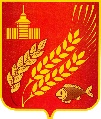 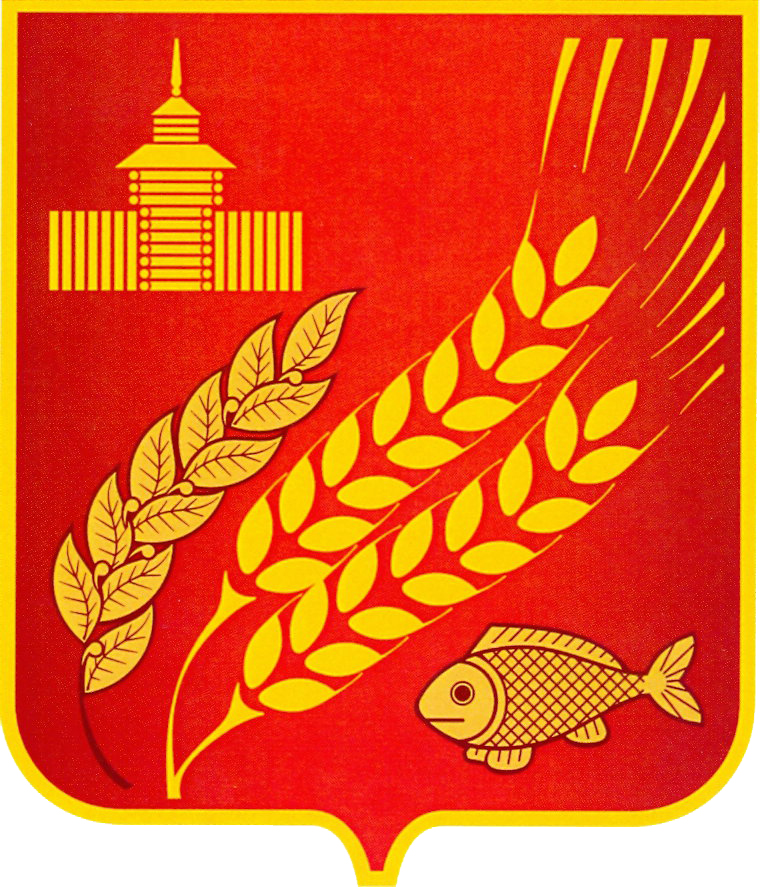 КУРГАНСКАЯ ОБЛАСТЬМОКРОУСОВСКИЙ МУНИЦИПАЛЬНЫЙ ОКРУГАДМИНИСТРАЦИЯ МОКРОУСОВСКОГО МУНИЦИПАЛЬНОГО ОКРУГАПОСТАНОВЛЕНИЕот  18 августа 2023 года № 453       с. МокроусовоО внесении изменений в постановление Администрации Мокроусовского муниципального округа от 11 августа 2022 года №32 «Об определении перечня должностных лиц, уполномоченных составлять протоколы об административных правонарушениях на территории Мокроусовского муниципального округа Курганской области, предусмотренных Законом Курганской области от 20.11.1995 года № 25 «Об административных правонарушениях на территории Курганской области»        В соответствии с Законом Курганской области от 20.11.1995 года № 25 «Об административных правонарушениях на территории Курганской области» Администрация Мокроусовского муниципального округа   ПОСТАНОВЛЯЕТ:        1. Раздел «Сектор экономики, отдел имущественных и земельных отношений»  приложения  к постановлению Администрации Мокроусовского муниципального округа от 11 августа 2022 года №32 «Об определении перечня должностных лиц, уполномоченных составлять протоколы об административных правонарушениях на территории Мокроусовского муниципального округа Курганской области, предусмотренных Законом Курганской области от 20.11.1995 года № 25 «Об административных правонарушениях на территории Курганской области» изложить в следующей редакции:«												».       2. Настоящее постановление опубликовать в «Информационном вестнике Мокроусовского муниципального округа», обнародовать  на информационных стендах, расположенных в здании Администрации Мокроусовского муниципального округа Курганской области по адресу: Курганская область, Мокроусовский муниципальный округ с. Мокроусово ул. Советская д.31 и во всех населенных пунктах Мокроусовского муниципального округа Курганской области, разместить на официальном сайте Администрации Мокроусовского муниципального округа  https://mokrousovskij-r45.gosweb.gosuslugi.ru.        3. Настоящее постановление вступает в силу после его подписания.        4. Контроль за выполнением настоящего постановления возложить на руководителя аппарата, управляющего делами Администрации Мокроусовского муниципального округа.Первый заместитель Главы Мокроусовского муниципального округа                                                                  П.В.Бетехтин        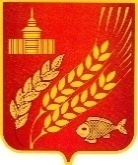 КУРГАНСКАЯ ОБЛАСТЬМОКРОУСОВСКИЙ МУНИЦИПАЛЬНЫЙ ОКРУГАДМИНИСТРАЦИЯ  МОКРОУСОВСКОГО МУНИЦИПАЛЬНОГО ОКРУГАПОСТАНОВЛЕНИЕот 21 августа 2023 года № 455с. МокроусовоО создании Координационного совета по взаимодействию с Региональным отделением Общероссийского общественно-государственного движения детей и молодежи «Движение первых» Курганской области, местным и первичными отделениями в  Мокроусовском муниципальном округеВ соответствии с частью 8 статьи 6 Федерального закона от 14 июля 2022 года № 261-ФЗ «О российском движении детей и молодежи», во  исполнение Протокола совещания Федерального агентства по делам молодежи от 26 апреля 2023 года по реализации молодежной политики, руководствуясь Уставом Мокроусовского муниципального округа Курганской области, Администрация Мокроусовского муниципального округа ПОСТАНОВЛЯЕТ:         1. Создать Координационный совет по взаимодействию с Региональным отделением Общероссийского общественно-государственного движения детей и молодежи «Движение первых» Курганской области, местным и первичными отделениями в Мокроусовском  муниципальном округе.  Утвердить:1)положение о Координационном совете по взаимодействию с Региональным отделением Общероссийского общественно-государственного движения детей и молодежи «Движение первых» Курганской области, местным и первичными отделениями в Мокроусовском муниципальном округе (Приложение 1);2) состав Координационного совета по взаимодействию с Региональным отделением Общероссийского общественно-государственного движения детей и молодежи «Движение первых» Курганской области, местным и первичными отделениями в Мокроусовском муниципальном округе (Приложение 2).3. Настоящее постановление опубликовать в «Информационном вестнике Мокроусовского муниципального округа Курганской области».4. Контроль за исполнением настоящего постановления возложить на заместителя Главы Мокроусовского муниципального округа по социальным вопросам.Глава Мокроусовского муниципального округа                                                      Демешкин В.В.  			Приложение 1
к постановлению Администрации Мокроусовского  муниципального округа № 455 от 21августа 2023«О создании Координационного совета по взаимодействию с Региональным отделением Общероссийского общественно-государственного движения детей и молодежи «Движение первых» Курганской области, местным и первичными отделениями в  Мокроусовском муниципальном округе» Положениео Координационном совете по взаимодействиюс Региональным отделением Общероссийского общественно-государственного движения детей и молодежи «Движение первых» Курганской области, местным и первичными отделениями в Мокроусовском  муниципальном округеI. Общие положения1.	Координационный совет по взаимодействию с Региональным  отделением Общероссийского общественно-государственного движения детей и молодежи «Движение первых» Курганской области, местным и первичными отделениями в Мокроусовском муниципальном округе (далее – Совет, Движение) является постоянно действующим коллегиальным совещательным органом, образованным в целях координации деятельности органов местного самоуправления Мокроусовского муниципального округа, общественных объединений, содействия Региональному отделению Движения, местному и первичным отделениями Движения, а также для решения иных вопросов, связанных с деятельностью Движения в Мокроусовском  муниципальном округе.2. В своей деятельности Совет руководствуется Конституцией Российской Федерации, федеральными законами и иными нормативными правовыми актами Российской Федерации, Уставом Курганской области, законами Курганской области и иными нормативными правовыми актами Курганской области, муниципальными правовыми актами Мокроусовского  муниципального округа, а также настоящим Положением. II. Цели и задачи Совета3. Целями деятельности Совета являются: координация и мониторинг деятельности местного и первичных отделений Движения, создаваемых на территории Мокроусовского  муниципального округа; содействие в разработке и реализации мероприятий по поддержке Регионального отделения Движения, местного и первичных отделений Мокроусовского муниципального округа; оказание поддержки местному и первичным отделениям Движения, в том числе в их взаимодействии с муниципальными учреждениями и иными организациями;иные цели, определенные пунктом 1 статьи 2 Федерального закона от 14 июля 2022 года № 261-ФЗ «О российском движении детей и молодежи» (далее – Федеральный закон № 261-ФЗ). 4. Основными задачами Совета являются: содействие социальному, культурному, профессиональному, духовному и физическому развитию, воспитанию и образованию детей и молодежи, реализации общественно значимых инициатив Движения;осуществление взаимодействия с Региональным отделением Движения в Курганской области, а также с местным и первичными отделениями Мокроусовского муниципального округа; разработка предложений по совершенствованию деятельности Движения и содействие в их реализации на территории Мокроусовского муниципального округа; координация деятельности органов местного самоуправления Мокроусовского муниципального округа, организаций, общественных объединений по реализации социально-значимых инициатив, проектов, программ Движения;выявление перспективных детских и молодежных инициатив и проектов, выработка рекомендаций по их целевой поддержке, в том числе за счет средств местного бюджета;вовлечение в Движение лиц, желающих стать участниками Движения, осуществляющих социально значимую деятельность на территории  Мокроусовского муниципального округа.III. Основные функции Совета5. Совет в целях реализации своих задач осуществляет следующие функции: 1) рассматривает предложения органов исполнительных власти Курганской области, органов местного самоуправления Мокроусовского муниципального округа и организаций по вопросам взаимодействия с Движением, региональным отделением Движения в Курганской области, а также местным и первичными отделениями в Мокроусовском муниципальном округе; 2) формирует предложения по реализации положений Федерального закона № 261-ФЗ; 3) рассматривает и анализирует результаты деятельности органов местного самоуправления Мокроусовского муниципального округа по вопросам содействия Региональному отделению Движения, а также местному и первичным отделениям в Мокроусовском муниципальном округе; 4) дает органам местного самоуправления Мокроусовского муниципального округа предложения и рекомендации по повышению эффективности взаимодействия с Движением, Региональным отделением Движения, а также местным и первичными отделениями в Мокроусовском муниципальном округе.IV. Права Совета6.Совет для решения возложенных на него задач и функций имеет следующие права: 1)приглашать на заседания Совета и заслушивать должностных лиц органов местного самоуправления Мокроусовского муниципального округа и организаций, представителей детских объединений по вопросам, относящимся к компетенции Совета; 2) запрашивать и получать в установленном порядке от органов исполнительной власти Курганской области, органов местного самоуправления Мокроусовского муниципального округа и организаций необходимые для осуществления функций Совета информацию, материалы и документы.V. Организация деятельности Совета		7. Совет формируется в составе председателя Совета, заместителя председателя Совета, секретаря Совета, членов Совета. 		Должностной состав Совета утверждается постановлением Администрации Мокроусовского муниципального округа. 8. Председателем Совета является Глава Мокроусовского муниципального округа. Председатель Совета выполняет следующие функции: руководит деятельностью Совета, определяет перечень, сроки и порядок рассмотрения вопросов на заседаниях Совета; принимает решения о проведении заседаний, а также о форме заседания Совета (очная или заочная); утверждает повестку дня заседания Совета; проводит заседания Совета; подписывает протоколы заседаний Совета и другие документы, связанные с деятельностью Совета; распределяет текущие обязанности между членами Совета. 9. Заместитель председателя Совета: выполняет функции в рамках своей компетенции, направленные на обеспечение выполнения задач Совета; осуществляет функции председателя Совета во время его отсутствия (командировка, отпуск, болезнь и др.). 10. Секретарь Совета: участвует в работе по подготовке вопросов для рассмотрения на заседаниях Совета, осуществляет подготовку заседаний Совета и документационное обеспечение деятельности Совета; информирует членов Совета о форме, повестке дня, дате, времени и месте проведения заседания Совета, представляет членам Совета информационно-аналитические материалы по рассматриваемым вопросам, листы заочного голосования (в случае проведения заочного заседания Совета) не менее чем за 3 рабочих дня до даты заседания Совета. В случае поступления от членов Совета предложений, предусмотренных пунктом 5.6 настоящего Положения, секретарь Совета направляет членам Совета актуализированную повестку дня заседания Совета не менее чем за 2 рабочих дня до даты заседания Совета; ведет протоколы заседаний Совета; выполняет в рамках своей компетенции поручения председателя Совета, заместителя председателя Совета; по поручению председателя Совета, по инициативе заместителя председателя Совета, членов Совета приглашает на заседание Совета должностных лиц и организаций, не входящих в состав Совета, представителей детских объединений;осуществляет контроль за реализацией решений Совета;11. Члены Совета вправе: инициировать заседания Совета путем устного или письменного уведомления председателя Совета не менее чем за 10 рабочих дней до предлагаемой даты заседания; обращаться к председателю Совета, заместителю председателя Совета по вопросам, входящим в компетенцию Совета, в письменной или устной форме. 12.Члены Совета готовят предложения для рассмотрения на заседаниях Совета и направляют их в адрес председателя Совета не менее чем за 3 рабочих дня до даты заседания Совета. 13.Члены Совета осуществляют свою деятельность на безвозмездной основе. Члены Совета участвуют в работе Совета лично, делегирование полномочий не допускается. 15.Основной организационной формой деятельности Совета являются заседания Совета. Заседания совета проводятся в очной или заочной форме, в том числе в режиме видеоконференцсвязи, по решению председателя Совета, в случае его отсутствия — заместителя председателя Совета. Заседания Совета проводятся по мере необходимости, но не реже одного раза в полгода. Повестку дня заседания Совета формирует секретарь Совета, в том числе по предложениям членов Совета, поступившим в соответствии с пунктом 11 настоящего Положения. Заседание Совета считается правомочным, если на нем присутствует не менее половины членов Совета.  В  ходе заседания решения Совета принимаются путем открытого голосования простым большинством голосов. При равенстве голосов решающим является голос председателя Совета, в случае его отсутствия – голос заместителя председателя Совета. Решения, принятые на заседаниях Совета, оформляются протоколом заседания Совета (далее — протокол), который подписывает председатель Совета и секретарь Совета. В случае отсутствия председателя Совета протокол подписывает заместитель председателя Совета. В протоколе указываются: номер протокола и дата проведения заседания Совета; список членов Совета, присутствовавших на заседании Совета; список лиц, приглашенных на заседание Совета; перечень и содержание рассматриваемых вопросов; решения, принятые по результатам рассмотрения вопросов;предложения и замечания членов Совета (при наличии);особое мнение члена Совета (при наличии). Протокол в течение 3 рабочих дней со дня его подписания направляется членам Совета способом, позволяющим подтвердить факт и дату отправления. В случае несогласия с решением, принятым Советом, член Совета в течение 3 рабочих дней с даты получения протокола излагает в письменной форме свое мнение, которое передается секретарю Совета и приобщается к протоколу заседания. Изложение особого мнения не освобождает члена Совета от необходимости исполнять принятые на заседании Совета решения. Решения Совета, принимаемые в пределах его полномочий, носят рекомендательный характер. 		Контроль за исполнением решений Совета осуществляется секретарем Совета. VI. Обеспечение деятельности Совета	27. Организационно-техническое и информационное обеспечение деятельности Совета осуществляет Сектор молодежи и спорта Администрации Мокроусовского муниципального округа Управляющий делами, руководитель аппарата                                                        С.Н.ВасильеваПриложение   2
к постановлению Администрации Мокроусовского  муниципального округа № 455от 21 августа 2023 г.«О создании Координационного совета по взаимодействию с Региональным отделением Общероссийского общественно-государственного движения детей и молодежи «Движение первых» Курганской области, местным и первичными отделениями в  Мокроусовском муниципальном округе» СоставКоординационного совета по взаимодействиюс Региональным отделением Общероссийского общественно-государственного движения детей и молодежи «Движение первых» Курганской области, местным и первичными отделениями в Мокроусовском муниципальном округеУправляющий делами, руководитель аппарата                                                        С.Н.Васильева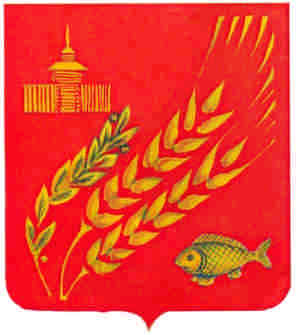 РОССИЙСКАЯ ФЕДЕРАЦИЯ КУРГАНСКАЯ ОБЛАСТЬ Администрация Мокроусовского муниципального округа РАСПОРЯЖЕНИЕот  22 августа 2023 года №232-р     с. Мокроусово О проведении осеннихпротивоэпизоотических мероприятийна территории Мокроусовского муниципального округа 	В соответствии с  Законом Российской Федерации от 14 мая 1993 года № 4979-1 «О ветеринарии» и согласно плана противоэпизоотических мероприятий по Мокроусовскому округу Курганской области на 2023 год, утвержденного директором Департамента АПК Курганской области, рекомендовать:1) ГБУ "Лебяжьевский Центр ветеринарии" (Кабакова А.В.)  на территории Мокроусовского муниципального округа в срок с 04.09.2023 года  по 06.10.2023 года провести следующие противоэпизоотические мероприятия: - диагностические исследования крупного рогатого скота на туберкулез, бруцеллез, лейкоз;-   диагностические исследования мелкого рогатого скота на бруцеллез;- диагностические исследования лошадей на сап, бруцеллез, случную болезнь, ИНАН;- профилактические вакцинации против сибирской язвы, эмкара, ящура, бешенства, обработка против подкожного овода.2) Руководителям МКУ «Северный территориальный отдел Мокроусовского муниципального округа», МКУ «Южный территориальный отдел Мокроусовского муниципального округа», отдела сельского хозяйства и продовольствия Администрации Мокроусовского муниципального округа  принять организационные меры по подготовке мест для обработки скота, оповестить владельцев подворий.2. Утвердить график проведения противоэпизоотических мероприятий для крупного рогатого скота согласно приложения.              3. Настоящее распоряжение разместить на информационных стендах, расположенных в здании Администрации  Мокроусовского муниципального округа Курганской области по адресу: Курганская область, Мокроусовский район, с. Мокроусово, ул. Советская, д.31, и во всех населенных пунктах  Мокроусовского муниципального округа Курганской области, на официальном сайте Администрации Мокроусовского муниципального округа Курганской области.4. Контроль за выполнением  настоящего распоряжения возложить на заместителя Главы Мокроусовского муниципального  округа по экономической деятельности.Глава Мокроусовского муниципального  округа 			                    В.В. Демешкин                                                                                                            Приложение к   распоряжению           Администрации Мокроусовского муниципального округаот  22 августа 2023 года №232-р      «О проведении осенних противоэпизоотических  мероприятийна территории Мокроусовского муниципального  округа» График проведения осенних противоэпизоотических мероприятий для крупного рогатого скота на территории Мокроусовского муниципального округа Управляющий делами, руководитель аппарата				      Васильева С.Н.                                                                                                                                 Ответственный за выпуск – Руководитель аппарата, управляющий    делами Администрации Мокроусовского муниципального округа Васильева                                                                                                                                                          Светлана НиколаевнаУчрежден Решением Думы Мокроусовского муниципального округа от 21.07.2022г.№ 78Учрежден Решением Думы Мокроусовского муниципального округа от 21.07.2022г.№ 78Мокроусовского муниципального округаКурганской областиМокроусовского муниципального округаКурганской областиУчрежден Решением Думы Мокроусовского муниципального округа от 21.07.2022г.№ 781Сектор экономики,  отдел имущественных и земельных отношений 1начальника отдела, главный специалист ст.4. «Нарушение требований по уборке территории муниципального образования Курганской области, в том числе прилегающих территорий, требований по очистке элементов благоустройства, предусмотренных правилами благоустройства территории муниципального образования Курганской области, установленными органом местного самоуправления муниципального образования Курганской области» ст. 5. «Нарушение требований по содержанию и размещению элементов благоустройства, предусмотренных правилами благоустройства территории муниципального образования Курганской области, установленными органом местного самоуправления муниципального образования Курганской области»ст. 5-3. «Нарушение порядка проведения земляных работ»ст. 9.1. «Ненадлежащее содержание временных объектов, самовольная установка временных объектов» ст. 10. «Нарушение порядка размещения игорных заведений» ст. 11. «Размещение плакатов, объявлений, листовок вне мест, специально отведенных для этих целей органами местного самоуправления» ст. 25.2. «Воспрепятствование осуществлению должностными лицами административно-технических инспекций органов местного самоуправления, муниципальных учреждений, выполняющих функции административно-технических инспекций, их служебных обязанностей»ст. 25.4. «Торговля в не установленных органами местного самоуправления местах» ст. 25.10. «Нарушение установленного порядка отнесения земель к землям особо охраняемых территорий регионального и местного значения, порядка использования и охраны земель особо охраняемых территорий регионального и местного значения»Пункты 2, 3 ст. 25.13. «Нарушение порядка распоряжения объектом недвижимого имущества (нежилого фонда), находящимся в собственности Курганской области, собственности муниципального образования Курганской области, и использования указанного объекта» в отношении муниципального имуществаГлава Мокроусовского муниципального округа, председатель Координационного советаЗаместитель Главы  Мокроусовского муниципального округа по социальным вопросам, заместитель председателя Координационного советаСпециалист   по организации  работы  в Мокроусовском округеЧлены Совета:Начальник отдела образования Администрации Мокроусовского  муниципального округаДиректор  МКУ «Мокроусовский  Центр культуры»Главный специалист  сектора молодежи и спортаАдминистрации Мокроусовского муниципального округаДиректор МБУ ДО « Мокроусовский ДДТ», Директор  МБУ ДО «Детско-юношеская спортивная  школа»Наименование сел, деревень.Дата проведения1с. Карпунино03.10.20232с. Крепость03.10.20233д. Кокорево03.10.20234с. Куртан05.09.20235с. Лапушки26.09.20236д.Пивишное26.09.20237д. Больше-Песьяное26.09.20238с.Лопарево04.09.20239д. Воскресенка04.09.202310д. Сливное04.09.202311с. Мало-Мостовое11.09.202312д. Круглое12.09.202313д. Малое Середкино12.09.202314д. Отставное11.09.202315с. Михайловка18.09.202316д. Ново-Троицкое19.09.202317с. Мокроусово18-19.09.202318д.Чесноково12.09.202319д. Пороги19.09.202320д. Кукарская18.09.202321с. Рассвет04.09.202322с. Одино12.09.202323с. Старопершино04.09.202324д. Дмитриевка05.09.202325с. Сунгурово25.09.202326д. М.Песьяное25.09.202327с. Травное02.10.202328д. Круглое02.10.202329д. Каракуль02.10.202330с.Уварово26.09.202331д. Еремино26.09.202332с. Утичье11.09.202333д. Межеумное04.09.202334д. Многополье11.09.202335д. Тетерье11.09.202336с. Шелепово05.09.202337д. Больше-Щучье05.09.202338с. Щигры25.09.2023